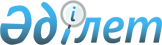 О внесении изменений в решение Жуалынского районного маслихата от 20 декабря 2012 года № 12-3 "О районном бюджете на 2013-2015 годы"Решение Жуалынского районного маслихата Жамбылской области от 8 апреля 2013 года № 14-2. Зарегистрировано Департаментом юстиции Жамбылской области 18 апреля 2013 года № 1921      Примечание РЦПИ:

      В тексте сохранена авторская орфография и пунктуация.

      В соответствии со статьей 109 Бюджетного кодекса Республики Казахстан от 4 декабря 2008 года и статьи 6 Закона Республики Казахстан от 23 января 2001 года «О местном государственном управлении и самоуправлении в Республике Казахстан» Жуалынский районный маслихат РЕШИЛ:



      1. В решение Жуалынского районного маслихата от 20 декабря 2012 года № 12-3 «О районном бюджете на 2013 - 2015 годы» (Зарегистрировано в Реестре государственной регистрации нормативных правовых актов № 1870, опубликованное в районной газете «Жаңа өмір- Новая жизнь» от 18 января 2013 года № 6-7) внести изменения:



      в пункте 1:



      в подпункте 1):



      цифры «6 429 896» заменить цифрами «6 078 221»;

      цифры «5 727 851» заменить цифрами «5 376 176»;



      в подпункте 2):

      цифры «6 429 896» заменить цифрами «6 236 550»;



      в подпункте 5):

      цифры «-41 495» заменить цифрами «-199 824»;



      в подпункте 6):

      цифры «41 495» заменить цифрами «199 824»;

      цифры «0» заменить цифрами «158 329».

      Приложения 1 и 5 к указанному решению изложить в новой редакции согласно приложениям 1 и 2 настоящего решения.



      2. Настоящее решение вступает в силу со дня государственной регистрации в органах юстиции и вводится в действие с 1 января 2013 года.



      

      Председатель сессии                        Секретарь

      районного маслихата                        районного маслихата

      Е. Мугалов                                 Ж. Айтаков

Приложение № 1 к решению

Жуалынского районного маслихата

№ 14-2 от 8 апреля 2013 годаПриложение № 1 к решению

Жуалынского районного маслихата

№ 12-3 от 20 декабря 2012 года Районный бюджет на 2013 год

Приложение № 2 к решению

Жуалынского районного маслихата

№ 14-2 от 8 апреля 2013 годаПриложение № 5 к решению

Жуалынского районного маслихата

№ 12-3 от 20 декабря 2012 года Перечень бюджетных программ каждого сельского округа на 2013 годтысяч тенгепродолжение таблицы:
					© 2012. РГП на ПХВ «Институт законодательства и правовой информации Республики Казахстан» Министерства юстиции Республики Казахстан
				КатегорияКатегорияКатегорияСумма (тыс. тенге)КлассКлассНаименованиеСумма (тыс. тенге)ПодклассПодклассСумма (тыс. тенге)12345І.ДОХОДЫ6 078 2211Налоговые поступления694 82501Подоходный налог136 4152Индивидуальный подоходный налог136 41503Социальный налог108 1201Социальный налог108 12004Hалоги на собственность436 5701Hалоги на имущество403 3003Земельный налог4 6964Hалог на транспортные средства25 9985Единый земельный налог2 57605Внутренние налоги на товары, работы и услуги7 5022Акцизы1 7903Поступления за использование природных и других ресурсов1 0504Сборы за ведение предпринимательской и профессиональной деятельности4 66208Обязательные платежи, взимаемые за совершение юридически значимых действий и (или) выдачу документов уполномоченными на то государственными органами или должностными лицами6 2181Государственная пошлина6 2182Неналоговые поступления4 67001Доходы от государственной собственности1055Доходы от аренды имущества, находящегося в государственной собственности10502Поступления от реализации товаров (работ и услуг) государственными учреждениями, финансируемыми из государственного бюджета651Поступления от реализации товаров (работ и услуг) государственными учреждениями, финансируемыми из государственного бюджета6504Штрафы, пени, санкции, взыскания, налагаемые государственными учреждениями, финансируемыми из государственного бюджета, а также содержащимися и финансируемыми из бюджета (сметы расходов) Национального Банка Республики Казахстан 5001Штрафы, пени, санкции, взыскания, налагаемые государственными учреждениями, финансируемыми из государственного бюджета, а также содержащимися и финансируемыми из бюджета (сметы расходов) Национального Банка Республики Казахстан, за исключением поступлений от организаций нефтяного сектора50006Прочие неналоговые поступления4 0001Прочие неналоговые поступления4 0003Поступления от продажи основного капитала2 55003Продажа земли и нематериальных активов2 5501Продажа земли2 5002Продажа нематериальных активов504Поступления трансфертов5 376 17602Трансферты из вышестоящих органов государственного управления5 376 1762Трансферты из областного бюджета5 376 176Функциональная группаФункциональная группаФункциональная группаФункциональная группаСумма (тыс. тенге)Администратор бюджетных программАдминистратор бюджетных программАдминистратор бюджетных программСумма (тыс. тенге)ПрограммаПрограммаСумма (тыс. тенге)НаименованиеСумма (тыс. тенге)111232. ЗАТРАТЫ6 236 55001Государственные услуги общего характера296 040112Аппарат маслихата района (города областного значения)14 694001Услуги по обеспечению деятельности маслихата района (города областного значения)14 164003Капитальные расходы государственного органа 530122Аппарат акима района (города областного значения)85 043001Услуги по обеспечению деятельности акима района (города областного значения)68 957003Капитальные расходы государственного органа 16 086123Аппарат акима района в городе, города районного значения, поселка, аула (села), аульного (сельского) округа165 238001Услуги по обеспечению деятельности акима района в городе, города районного значения, поселка, аула (села), аульного (сельского) округа161 178022Капитальные расходы государственного органа 4 060452Отдел финансов района (города областного значения)17 168001Услуги по реализации государственной политики в области исполнения бюджета района (города областного значения) и управления коммунальной собственностью района (города областного значения)14 209003Проведение оценки имущества в целях налогообложения1 479010Приватизация, управление коммунальным имуществом, постприватизационная деятельность и регулирование споров, связанных с этим500011Учет, хранение, оценка и реализация имущества, поступившего в коммунальную собственность200018Капитальные расходы государственного органа 780453Отдел экономики и бюджетного планирования района (города областного значения)13 897001Услуги по реализации государственной политики в области формирования и развития экономической политики, системы государственного планирования и управления района (города областного значения)13 137004Капитальные расходы государственного органа 76002Оборона2 046122Аппарат акима района (города областного значения)2 046005Мероприятия в рамках исполнения всеобщей воинской обязанности2 04603Общественный порядок, безопасность, правовая, судебная, уголовно-исполнительная деятельность1 800458Отдел жилищно-коммунального хозяйства, пассажирского транспорта и автомобильных дорог района (города областного значения)1 800021Обеспечение безопасности дорожного движения в населенных пунктах1 80004Образование4 542 875464Отдел образования района (города областного значения)504 664009Обеспечение деятельности организаций дошкольного воспитания и обучения381 118040Реализация государственного образовательного заказа в дошкольных организациях образования123 546464Отдел образования района (города областного значения)2 742 060003Общеобразовательное обучение2 671 384006Дополнительное образование для детей70 676466Отдел архитектуры, градостроительства и строительства района (города областного значения)1 076 512037Строительство и реконструкция объектов образования1 076 512464Отдел образования района (города областного значения)219 639001Услуги по реализации государственной политики на местном уровне в области образования 10 591005Приобретение и доставка учебников, учебно-методических комплексов для государственных учреждений образования района (города областного значения)34 653007Проведение школьных олимпиад, внешкольных мероприятий и конкурсов районного (городского) масштаба200015Ежемесячная выплата денежных средств опекунам (попечителям) на содержание ребенка-сироты (детей-сирот), и ребенка (детей), оставшегося без попечения родителей11 424020Обеспечение оборудованием, программным обеспечением детей-инвалидов, обучающихся на дому1 600067Капитальные расходы подведомственных государственных учреждений и организаций161 17106Социальная помощь и социальное обеспечение221 100451Отдел занятости и социальных программ района (города областного значения)197 473002Программа занятости26 100004Оказание социальной помощи на приобретение топлива специалистам здравоохранения, образования, социального обеспечения, культуры, спорта и ветеринарии в сельской местности в соответствии с законодательством Республики Казахстан5 776005Государственная адресная социальная помощь16 000006Оказание жилищной помощи 4 000007Социальная помощь отдельным категориям нуждающихся граждан по решениям местных представительных органов27 025010Материальное обеспечение детей-инвалидов, воспитывающихся и обучающихся на дому3 114014Оказание социальной помощи нуждающимся гражданам на дому13 423016Государственные пособия на детей до 18 лет84 000017Обеспечение нуждающихся инвалидов обязательными гигиеническими средствами и предоставление услуг специалистами жестового языка, индивидуальными помощниками в соответствии с индивидуальной программой реабилитации инвалида14 027023Обеспечение деятельности центров занятости населения4 008451Отдел занятости и социальных программ района (города областного значения)23 627001Услуги по реализации государственной политики на местном уровне в области обеспечения занятости и реализации социальных программ для населения22 581011Оплата услуг по зачислению, выплате и доставке пособий и других социальных выплат764021Капитальные расходы государственного органа 28207Жилищно-коммунальное хозяйство569 015466Отдел архитектуры, градостроительства и строительства района (города областного значения)66 111004Проектирование, развитие, обустройство и (или) приобретение инженерно-коммуникационной инфраструктуры65 555074Развитие и обустройство недостающей инженерно-коммуникационной инфраструктуры в рамках второго направления Программы занятости 2020556123Аппарат акима района в городе, города районного значения, поселка, аула (села), аульного (сельского) округа1 513014Организация водоснабжения населенных пунктов1 513458Отдел жилищно-коммунального хозяйства, пассажирского транспорта и автомобильных дорог района (города областного значения)43 300012Функционирование системы водоснабжения и водоотведения35 300026Организация эксплуатации тепловых сетей, находящихся в коммунальной собственности районов (городов областного значения)8 000466Отдел архитектуры, градостроительства и строительства района (города областного значения)392 260058Развитие системы водоснабжения и водоотведения в сельских населенных пунктах392 260123Аппарат акима района в городе, города районного значения, поселка, аула (села), аульного (сельского) округа10 431008Освещение улиц населенных пунктов1 431009Обеспечение санитарии населенных пунктов4 500011Благоустройство и озеленение населенных пунктов4 500458Отдел жилищно-коммунального хозяйства, пассажирского транспорта и автомобильных дорог района (города областного значения)55 400015Освещение улиц в населенных пунктах18 000016Обеспечение санитарии населенных пунктов10 000017Содержание мест захоронений и захоронение безродных200018Благоустройство и озеленение населенных пунктов27 20008Культура, спорт, туризм и информационное пространство174 909455Отдел культуры и развития языков района (города областного значения)64 317003Поддержка культурно-досуговой работы64 317465Отдел физической культуры и спорта района (города областного значения)6 714006Проведение спортивных соревнований на районном (города областного значения) уровне2 200007Подготовка и участие членов сборных команд района (города областного значения) по различным видам спорта на областных спортивных соревнованиях4 514455Отдел культуры и развития языков района (города областного значения)42 463006Функционирование районных (городских) библиотек42 148007Развитие государственного языка и других языков народа Казахстана315456Отдел внутренней политики района (города областного значения)13 500002Услуги по проведению государственной информационной политики через газеты и журналы13 500455Отдел культуры и развития языков района (города областного значения)17 008001Услуги по реализации государственной политики на местном уровне в области развития языков и культуры6 453010Капитальные расходы государственного органа 410032Капитальные расходы подведомственных государственных учреждений и организаций10 145456Отдел внутренней политики района (города областного значения)23 821001Услуги по реализации государственной политики на местном уровне в области информации, укрепления государственности и формирования социального оптимизма граждан5 988003Реализация мероприятий в сфере молодежной политики17 563006Капитальные расходы государственного органа 270465Отдел физической культуры и спорта района (города областного значения)7 086001Услуги по реализации государственной политики на местном уровне в сфере физической культуры и спорта6 696004Капитальные расходы государственного органа 39010Сельское, водное, лесное, рыбное хозяйство, особо охраняемые природные территории, охрана окружающей среды и животного мира, земельные отношения107 350454Отдел предпринимательства и сельского хозяйства района (города областного значения)7 155099Реализация мер по оказанию социальной поддержки специалистов7 155473Отдел ветеринарии района (города областного значения)16 901001Услуги по реализации государственной политики на местном уровне в сфере ветеринарии9 748005Обеспечение функционирования скотомогильников (биотермических ям)900006Организация санитарного убоя больных животных1 800007Организация отлова и уничтожения бродячих собак и кошек1 500009Проведение ветеринарных мероприятий по энзоотическим болезням животных2 953463Отдел земельных отношений района (города областного значения)11 605001Услуги по реализации государственной политики в области регулирования земельных отношений на территории района (города областного значения)9 875003Земельно-хозяйственное устройство населенных пунктов500006Землеустройство, проводимое при установлении границ городов районного значения, районов в городе, поселков аулов (сел), аульных (сельских) округов1 000007Капитальные расходы государственного органа 230473Отдел ветеринарии района (города областного значения)71 689011Проведение противоэпизоотических мероприятий71 68911Промышленность, архитектурная, градостроительная и строительная деятельность32 871466Отдел архитектуры, градостроительства и строительства района (города областного значения)32 871001Услуги по реализации государственной политики в области строительства, улучшения архитектурного облика городов, районов и населенных пунктов области и обеспечению рационального и эффективного градостроительного освоения территории района (города областного значения)8 871013Разработка схем градостроительного развития территории района, генеральных планов городов районного (областного) значения, поселков и иных сельских населенных пунктов24 00012Транспорт и коммуникации209 169458Отдел жилищно-коммунального хозяйства, пассажирского транспорта и автомобильных дорог района (города областного значения)209 169023Обеспечение функционирования автомобильных дорог209 16913Прочие78 177454Отдел предпринимательства и сельского хозяйства района (города областного значения)4 257006Поддержка предпринимательской деятельности4 257123Аппарат акима района в городе, города районного значения, поселка, аула (села), аульного (сельского) округа42 828040Реализация мер по содействию экономическому развитию регионов в рамках Программы «Развитие регионов» 42 828452Отдел финансов района (города областного значения)10 000012Резерв местного исполнительного органа района (города областного значения)10 000454Отдел предпринимательства и сельского хозяйства района (города областного значения)14 221001Услуги по реализации государственной политики на местном уровне в области развития предпринимательства, промышленности и сельского хозяйства13 951007Капитальные расходы государственного органа 270458Отдел жилищно-коммунального хозяйства, пассажирского транспорта и автомобильных дорог района (города областного значения)6 871001Услуги по реализации государственной политики на местном уровне в области жилищно-коммунального хозяйства, пассажирского транспорта и автомобильных дорог6 87114Обслуживание долга7452Отдел финансов района (города областного значения)7013Обслуживание долга местных исполнительных органов по выплате вознаграждений и иных платежей по займам из областного бюджета715Трансферты1 191452Отдел финансов района (города областного значения)1 191006Возврат неиспользованных (недоиспользованных) целевых трансфертов1 1913. ЧИСТОЕ БЮДЖЕТНОЕ КРЕДИТОВАНИЕ41 495Бюджетные кредиты46 73710Сельское, водное, лесное, рыбное хозяйство, особо охраняемые природные территории, охрана окружающей среды и животного мира, земельные отношения46 737454Отдел предпринимательства и сельского хозяйства района (города областного значения)46 737009Бюджетные кредиты для реализации мер социальной поддержки специалистов46 737Категория Категория Категория НаименованиеСумма (тыс. тенге)КлассКлассСумма (тыс. тенге)ПодклассПодклассСумма (тыс. тенге)5Погашение бюджетных кредитов5 24201Погашение бюджетных кредитов5 2421Погашение бюджетных кредитов, выданных из государственного бюджета5 242Функциональная группаФункциональная группаФункциональная группаФункциональная группаСумма (тыс. тенге)Администратор бюджетных программАдминистратор бюджетных программАдминистратор бюджетных программСумма (тыс. тенге)ПрограммаПрограммаСумма (тыс. тенге)НаименованиеСумма (тыс. тенге)111234. САЛЬДО ПО ОПЕРАЦИЯМ С ФИНАНСОВЫМИ АКТИВАМИ0приобретение финансовых активов0поступления от продажи финансовых активов государства05. ДЕФИЦИТ(ПРОФИЦИТ) БЮДЖЕТА-199 8246. ФИНАНСИРОВАНИЕ ДЕФИЦИТА (ИСПОЛЬЗОВАНИЕ ПРОФИЦИТА) БЮДЖЕТА199 824КатегорияКатегорияКатегорияНаименованиеСумма (тыс. тенге)КлассКлассНаименованиеСумма (тыс. тенге)ПодклассПодклассСумма (тыс. тенге)7Поступление займов46 73701Государственные внутренние займы46 7372Договоры займа46 737Функциональная группаФункциональная группаФункциональная группаФункциональная группаСумма (тыс. тенге)Администратор бюджетных программАдминистратор бюджетных программАдминистратор бюджетных программСумма (тыс. тенге)ПрограммаПрограммаСумма (тыс. тенге)НаименованиеСумма (тыс. тенге)1112316Погашение займов5 242452Отдел финансов района (города областного значения5 242008Погашение долга местного исполнительного органа перед вышестоящим бюджетом5 24208Используемые остатки бюджетных средств158 329Аппарат акима района в городе, города районного значения, поселка, аула (села), аульного (сельского) округаНаименование программНаименование программНаименование программАппарат акима района в городе, города районного значения, поселка, аула (села), аульного (сельского) округа001

Услуги по обеспечению деятельности акима района в городе, города районного значения, поселка, аула (села), аульного (сельского) округа»040 «Реализация мер по содействию экономическому развитию регионов в рамках Программы «Развитие регионов»014 «Организация водоснабжения населенных пунктов»Коммунальное государственное учреждение «Аппарат аула Б.Момышулы Жуалынского района Жамбылской области»18 2169 819Коммунальное государственное учреждение «Аппарат Аксайского сельского округа Жуалынского района Жамбылской области»9 9702 181841Коммунальное государственное учреждение «Аппарат Актюбинского сельского округа Жуалынского района Жамбылской области» 8 3561 929Коммунальное государственное учреждение «Аппарат Боралдайского сельского округа Жуалынского района Жамбылской области» 8 3801 841Коммунальное государственное учреждение «Аппарат Нурлыкентского сельского округа Жуалынского района Жамбылской области» 8 9093 773Коммунальное государственное учреждение «Аппарат Шакпакского сельского округа Жуалынского района Жамбылской области» 8 7412 853Коммунальное государственное учреждение «Аппарат Карасазского сельского округа Жуалынского района Жамбылской области» 8 9815 981Коммунальное государственное учреждение «Аппарат Кызыларыкского сельского округа Жуалынского района Жамбылской области» 8 5531 994Коммунальное государственное учреждение «Аппарат Жетитобинского сельского округа Жуалынского района Жамбылской области»8 8122 330Коммунальное государственное учреждение «Аппарат Кокбастауского сельского округа Жуалынского района Жамбылской области» 8 7352 211Коммунальное государственное учреждение «Аппарат Куренбельского сельского округа Жуалынского района Жамбылской области» 8 1071 618Коммунальное государственное учреждение «Аппарат Кошкаратинского сельского округа Жуалынского района Жамбылской области» 28 7521 161Коммунальное государственное учреждение «Аппарат Мынбулакского сельского округа Жуалынского района Жамбылской области» 9 0863 079500Коммунальное государственное учреждение «Аппарат Тогызтарауского сельского округа Жуалынского района Жамбылской области» 7 824678Коммунальное государственное учреждение «Аппарат Биликольского сельского округа Жуалынского района Жамбылской области» 9 7561 380172Итого161 17842 8281 513Аппарат акима района в городе, города

районного значения, поселка, аула (села),

аульного (сельского) округаНаименование программНаименование программНаименование программНаименование программАппарат акима района в городе, города

районного значения, поселка, аула (села),

аульного (сельского) округа009 «Обеспечение санитарии населенных пунктов»011 «Благоустройство и озеленение населенных пунктов»008 «Освещение улиц в населенных пунктах»022 «Капитальные расходы государственных органов»Коммунальное государственное учреждение «Аппарат ауыла Б.Момышулы Жуалынского района Жамбылской области»610610480Коммунальное государственное учреждение «Аппарат Аксайского сельского округа Жуалынского района Жамбылской области»280280280Коммунальное государственное учреждение «Аппарат Актюбинского сельского округа Жуалынского района Жамбылской области» 280280280Коммунальное государственное учреждение «Аппарат Боралдайского сельского округа Жуалынского района Жамбылской области» 280280110Коммунальное государственное учреждение «Аппарат Нурлыкентского сельского округа Жуалынского района Жамбылской области» 280280280Коммунальное государственное учреждение «Аппарат Шакпакского сельского округа Жуалынского района Жамбылской области» 280280280Коммунальное государственное учреждение «Аппарат Карасазского сельского округа Жуалынского района Жамбылской области» 280280280Коммунальное государственное учреждение «Аппарат Кызыларыкского сельского округа Жуалынского района Жамбылской области» 280280280Коммунальное государственное учреждение «Аппарат Жетитобинского сельского округа Жуалынского района Жамбылской области»280280280Коммунальное государственное учреждение «Аппарат Кокбастауского сельского округа Жуалынского района Жамбылской области» 280280280Коммунальное государственное учреждение «Аппарат Куренбельского сельского округа Жуалынского района Жамбылской области» 280280280Коммунальное государственное учреждение «Аппарат Кошкаратинского сельского округа Жуалынского района Жамбылской области» 280280280Коммунальное государственное учреждение «Аппарат Мынбулакского сельского округа Жуалынского района Жамбылской области» 280280330Коммунальное государственное учреждение «Аппарат Тогызтарауского сельского округа Жуалынского района Жамбылской области» 25025060Коммунальное государственное учреждение «Аппарат Биликольского сельского округа Жуалынского района Жамбылской области» 2802801431280Итого4 5004 5001 4314 060